歌尔股份有限公司简介歌尔股份有限公司成立于2001年，2008年在深圳证券交易所挂牌上市。自成立以来，公司业务快速增长，2016年实现营收193亿元，年复合增长率44.6% 。目前公司拥有员工人数超过38000名，技术人员10000名以上。歌尔为全球一流客户提供“精密零组件+智能整机”优质产品和解决方案，主营业务包括微型声学模组、传感器、微显示光机模组等精密零组件，虚拟/增强现实、人工智能、智能穿戴、机器人等智能硬件的研发、制造和销售。在微电声、传感器领域，歌尔占据全球领先地位；虚拟/增强现实领域，歌尔同国际一流客户达成深度战略合作，2016年中高端产品出货量占全球份额70%以上，同时推动组建虚拟现实产业联盟与虚拟/增强现实国家工程实验室，并主导或参与行业标准的制定。公司立足潍坊总部和青岛研发基地，进行全球化布局，在美国、欧洲、日本、韩国等十几个国家设有研发与销售中心，在国内北京、上海、深圳、南京等地区设立研发中心，整合全球前沿技术与高端人才资源。未来，歌尔将立足于科技创新，深耕精密零组件、传感器、智能制造，发展以人工智能为核心的智能产业生态，提供更智能、更好体验、更健康的产品和服务。同时，融合健康、艺术和美的特质，打造健康美好生活，致力于成为受尊敬的全球一流企业。欢迎有志之士加入歌尔，We make it together！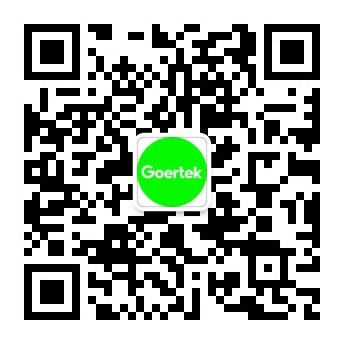 公司网址：www.goertek.com网申地址：http://career.goertek.com官方微信： 歌尔股份招聘（Goertekhr）2018届校园招聘岗位请同学们宣讲前务必进行网申（网申地址：http://career.goertek.com），面试时请携带纸质版简历。详请关注“歌尔股份招聘”官方微信号（Goertekhr），随时关注查询招聘动态。济南大学宣讲时间：11月7日   14:00-16:00宣讲地点：济南大学11教3段101室总    部地    址：山东省潍坊市高新技术开发区东方路268号电    话：0536-3050503  0536-3050513青岛歌尔地    址：青岛市崂山区秦岭路18号国展财富中心3号楼5楼北京歌尔地    址：北京市海淀区学院路35号世宁大厦18层南京歌尔地    址：南京市雨花台区安德门大街57号楚翘城1号写字楼深圳歌尔地    址：深圳市南山区高新南九道9号威新软件园7号楼五层序号　岗位类别工作地点对应专业相关要求1光学开发潍坊、青岛、深圳光学1.专业课基础知识扎实,动手能力强,硕士生要求有相关项目开发经验；
2.英语、韩语或日语优秀者优先考虑；
3.品学兼优，责任心强，抗压能力良好。2声学开发潍坊、青岛、南京声学、电子1.专业课基础知识扎实,动手能力强,硕士生要求有相关项目开发经验；
2.英语、韩语或日语优秀者优先考虑；
3.品学兼优，责任心强，抗压能力良好。3结构设计潍坊、青岛、深圳机械1.专业课基础知识扎实,动手能力强,硕士生要求有相关项目开发经验；
2.英语、韩语或日语优秀者优先考虑；
3.品学兼优，责任心强，抗压能力良好。4射频开发青岛电磁波与微波技术、通信工程1.专业课基础知识扎实,动手能力强,硕士生要求有相关项目开发经验；
2.英语、韩语或日语优秀者优先考虑；
3.品学兼优，责任心强，抗压能力良好。5算法开发潍坊、青岛、北京、南京声学、模式识别、数学、信息与计算科学1.专业课基础知识扎实,动手能力强,硕士生要求有相关项目开发经验；
2.英语、韩语或日语优秀者优先考虑；
3.品学兼优，责任心强，抗压能力良好。6软件开发潍坊、青岛、北京、南京、深圳计算机、软件、通信工程1.专业课基础知识扎实,动手能力强,硕士生要求有相关项目开发经验；
2.英语、韩语或日语优秀者优先考虑；
3.品学兼优，责任心强，抗压能力良好。7ID/3D/包装潍坊、青岛包装工程、工业设计、机械1.专业课基础知识扎实,动手能力强,硕士生要求有相关项目开发经验；
2.英语、韩语或日语优秀者优先考虑；
3.品学兼优，责任心强，抗压能力良好。8材料开发潍坊、青岛（金属、高分子）材料、材料化学1.专业课基础知识扎实,动手能力强,硕士生要求有相关项目开发经验；
2.英语、韩语或日语优秀者优先考虑；
3.品学兼优，责任心强，抗压能力良好。9硬件开发潍坊、青岛、深圳微电子、电子信息、通信1.专业课基础知识扎实,动手能力强,硕士生要求有相关项目开发经验；
2.英语、韩语或日语优秀者优先考虑；
3.品学兼优，责任心强，抗压能力良好。10测试开发潍坊、青岛光学、声学、测控1.专业课基础知识扎实,动手能力强,硕士生要求有相关项目开发经验；
2.英语、韩语或日语优秀者优先考虑；
3.品学兼优，责任心强，抗压能力良好。11电气开发潍坊、深圳电子、通信、自动化1.专业课基础知识扎实,动手能力强,硕士生要求有相关项目开发经验；
2.英语、韩语或日语优秀者优先考虑；
3.品学兼优，责任心强，抗压能力良好。12VR设计青岛计算机科学与技术1.专业课基础知识扎实,动手能力强,硕士生要求有相关项目开发经验；
2.英语、韩语或日语优秀者优先考虑；
3.品学兼优，责任心强，抗压能力良好。13IT管理潍坊、青岛电子信息1.专业课基础知识扎实,动手能力强,硕士生要求有相关项目开发经验；
2.英语、韩语或日语优秀者优先考虑；
3.品学兼优，责任心强，抗压能力良好。14项目、产品管理潍坊、青岛、深圳机械、材料、电气、英日语、企管1.专业课基础知识扎实,动手能力强,硕士生要求有相关项目开发经验；
2.英语、韩语或日语优秀者优先考虑；
3.品学兼优，责任心强，抗压能力良好。15仿真技术潍坊、青岛、南京声学、材料、力学1.专业课基础知识扎实,动手能力强,硕士生要求有相关项目开发经验；
2.英语、韩语或日语优秀者优先考虑；
3.品学兼优，责任心强，抗压能力良好。16机械开发潍坊机械、过控、电气1.专业课基础知识扎实,动手能力强,硕士生要求有相关项目开发经验；
2.英语、韩语或日语优秀者优先考虑；
3.品学兼优，责任心强，抗压能力良好。17工艺开发潍坊机械、材料、电气、英日语1.专业课基础知识扎实,动手能力强,硕士生要求有相关项目开发经验；
2.英语、韩语或日语优秀者优先考虑；
3.品学兼优，责任心强，抗压能力良好。18品质管理潍坊、青岛、深圳声学、光学、电子、英日语1.专业课基础知识扎实,动手能力强,硕士生要求有相关项目开发经验；
2.英语、韩语或日语优秀者优先考虑；
3.品学兼优，责任心强，抗压能力良好。19模具开发潍坊模具、材料、机械1.专业课基础知识扎实,动手能力强,硕士生要求有相关项目开发经验；
2.英语、韩语或日语优秀者优先考虑；
3.品学兼优，责任心强，抗压能力良好。20设备工程潍坊机械、电气、过控、软件1.专业课基础知识扎实,动手能力强,硕士生要求有相关项目开发经验；
2.英语、韩语或日语优秀者优先考虑；
3.品学兼优，责任心强，抗压能力良好。21生产技术潍坊机械、材料、电气、过控1.专业课基础知识扎实,动手能力强,硕士生要求有相关项目开发经验；
2.英语、韩语或日语优秀者优先考虑；
3.品学兼优，责任心强，抗压能力良好。22市场营销潍坊、青岛国贸、英语1.专业课基础知识扎实,动手能力强,硕士生要求有相关项目开发经验；
2.英语、韩语或日语优秀者优先考虑；
3.品学兼优，责任心强，抗压能力良好。23法务专利潍坊、青岛电子信息1.专业课基础知识扎实,动手能力强,硕士生要求有相关项目开发经验；
2.英语、韩语或日语优秀者优先考虑；
3.品学兼优，责任心强，抗压能力良好。24职能支持（财务、物流、HR、采购、订单管理等）潍坊、青岛物流、会计、人力资源、统计、企管1.专业课基础知识扎实,动手能力强,硕士生要求有相关项目开发经验；
2.英语、韩语或日语优秀者优先考虑；
3.品学兼优，责任心强，抗压能力良好。25工业工程潍坊工业工程1.专业课基础知识扎实,动手能力强,硕士生要求有相关项目开发经验；
2.英语、韩语或日语优秀者优先考虑；
3.品学兼优，责任心强，抗压能力良好。